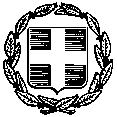 Λάρισα , 03-6-2022	Αρ. Πρ.:	 7031ΘΕΜΑ :	«Πρόσκληση κατάθεσης  οικονομικής προσφοράς για την προμήθεια προστατευτικού πλαισίου γραφείου και μεταλλικής επιγραφής της Περιφερειακής Διεύθυνσης Εκπαίδευσης Θεσσαλίας»	Η Περιφερειακή Διεύθυνση Πρωτοβάθμιας και Δευτεροβάθμιας  Εκπαίδευσης Θεσσαλίας πρόκειται να προβεί στην αναζήτηση οικονομικής προσφοράς  για την προμήθεια ενός (1) προστατευτικού πλαισίου γραφείου και μίας (1) μεταλλικής επιγραφής της Περιφερειακής Διεύθυνσης Εκπαίδευσης Θεσσαλίας. 	Κατόπιν των ανωτέρω, σας προσκαλούμε, σύμφωνα με τις διατάξεις του νόμου 4412/2016 (ΦΕΚ 147 Α’) όπως τροποποιήθηκε και ισχύει με το νόμο 4782/2021 (ΦΕΚ 36 Α’), να μας ενημερώσετε μέσω οικονομικής προσφοράς για τη διάθεση ενός (1) προστατευτικού πλαισίου για τις ανάγκες της Περιφερειακής Διεύθυνσης Εκπαίδευσης Θεσσαλίας.H ανάθεση της προμήθειας θα γίνει με τη διαδικασία της απευθείας ανάθεσης και κριτήρια που ορίζουν οι διατάξεις του νόμου 4412/2016 (ΦΕΚ 147 Α΄) όπως τροποποιήθηκε και ισχύει με το νόμο 4782/2021 (ΦΕΚ 36 Α’):α) τη δυνατότητα καλής και έγκαιρης εκτέλεσης για τη διάθεσή του καθώς και τον χρόνο παράδοσης του και β) την πιο οικονομική προσφορά με βάση την τιμή.Η εξόφληση της δαπάνης θα γίνει σύμφωνα με το ν.4270/2014 περί Δημόσιου Λογιστικού όπως τροποποιήθηκε και ισχύει, από τη Δημοσιονομική Υπηρεσία Εποπτείας και Ελέγχου Λάρισας σε τραπεζικό λογαριασμό που θα μας υποδείξετε (αρ. ΙΒΑΝ-Φωτοτυπία πρώτης σελίδας βιβλιαρίου τραπέζης) και υπάρχει η σχετική πίστωση στον Α.Λ.Ε.: 3120989001.Η κλειστή γραπτή προσφορά θα κατατεθεί μέχρι την Παρασκευή 10/06/2022 στα γραφεία της Περιφερειακής Διεύθυνσης Πρωτοβάθμιας και Δευτεροβάθμιας Εκπαίδευσης Θεσσαλίας, είτε αυτοπροσώπως, είτε με ηλεκτρονικό ταχυδρομείο στο mail@thess.pde.sch.gr, είτε με ταχυδρομείο στη Δ/νση: Δήμητρας 25 & Γαριβάλδη, 2ος όροφος .Η Αναθέτουσα Αρχή διατηρεί το δικαίωμα για ματαίωση της διαδικασίας και την επανάληψή της με τροποποίηση ή μη των ειδικών όρων και προϋποθέσεων. Οι συμμετέχοντες δεν έχουν καμία οικονομική απαίτηση σε τέτοια περίπτωση. Προσφορά με απαίτηση αναπροσαρμογής τιμών απορρίπτεται. Προσφορά που είναι αόριστη και ανεπίδεκτη εκτίμησης απορρίπτεται. Προσφορά που παρουσιάζει ουσιώδεις αποκλίσεις από τους όρους και τις προϋποθέσεις απορρίπτεται. Στην τιμή περιλαμβάνονται και οι εργασίες τοποθέτησης.Οι ενδιαφερόμενοι οικονομικοί φορείς καταθέτουν προσφορά για κάθε τμήμα ξεχωριστά.ΤΜΗΜΑ Α’ – ΜΕΤΑΛΛΙΚΗ ΕΠΙΓΡΑΦΗΥΠΟΔΕΙΓΜΑ ΟΙΚΟΝΟΜΙΚΗΣ ΠΡΟΣΦΟΡΑΣΗμερομηνίαΣφραγίδα – Υπογραφή του οικονομικού φορέαΤΜΗΜΑ Β’ – ΠΡΟΣΤΑΤΕΥΤΙΚΟ ΓΡΑΦΕΙΟΥΥΠΟΔΕΙΓΜΑ ΟΙΚΟΝΟΜΙΚΗΣ ΠΡΟΣΦΟΡΑΣΗμερομηνίαΣφραγίδα – Υπογραφή του οικονομικού φορέαΕΠΩΝΥΜΙΑΕΤΑΙΡΙΚΗ ΜΟΡΦΗΑΦΜ / ΔΟΥΟΝΟΜΑΤΕΠΩΝΥΜΟ ΥΠΕΥΘΥΝΟΥΔ/ΝΣΗ / ΤΚ ΠΟΛΗΤΗΛ / ΦΑΞ / ΗΛ. ΤΑΧΥΔΡΟΜΕΙΟΠΕΡΙΓΡΑΦΗΤΙΜΗ ΤΜΧΠΟΣΟΤΗΤΑΤΙΜΗ ΣΕ €Μεταλλική επιγραφή με στραντζαριστό πλαίσιοΔιαστάσεις 244cmΧ85cm1ΑΞΙΑ ΧΩΡΙΣ ΦΠΑΑΞΙΑ ΧΩΡΙΣ ΦΠΑΑΞΙΑ ΧΩΡΙΣ ΦΠΑΦΠΑ ………%ΦΠΑ ………%ΦΠΑ ………%ΣΥΝΟΛΙΚΗ ΑΞΙΑΣΥΝΟΛΙΚΗ ΑΞΙΑΣΥΝΟΛΙΚΗ ΑΞΙΑΕΠΩΝΥΜΙΑΕΤΑΙΡΙΚΗ ΜΟΡΦΗΑΦΜ / ΔΟΥΟΝΟΜΑΤΕΠΩΝΥΜΟ ΥΠΕΥΘΥΝΟΥΔ/ΝΣΗ / ΤΚ ΠΟΛΗΤΗΛ / ΦΑΞ / ΗΛ. ΤΑΧΥΔΡΟΜΕΙΟΠΕΡΙΓΡΑΦΗΤΙΜΗ ΤΜΧΠΟΣΟΤΗΤΑΤΙΜΗ ΣΕ €Προστατευτικό πλαίσιο διαφανές από Plexiglass επικαθήμενο και αυτοστεκούμενο σχήματος Π αποτελούμενο από τα εξής τρία (3) τεμάχια: Ένα (1) τεμάχιο (εμπρόσθιο) ορθογώνιου σχήματος διαστάσεων  87cm Χ 80cm (μήκος Χ ύψος), πάχους 5 mm με μία θυρίδα κατά τη διάσταση των 87 cm, στο κάτω μέρος της κατασκευής.Δύο (2) τεμάχια (πλαϊνά) σχήματος ορθογωνικού γενικών διαστάσεων 87cm Χ 80cm(μήκος Χ ύψος) πάχους 5 mm.Μία (1) θυρίδα 30cm Χ 10cm (μήκος Χ ύψος)1ΑΞΙΑ ΧΩΡΙΣ ΦΠΑΑΞΙΑ ΧΩΡΙΣ ΦΠΑΑΞΙΑ ΧΩΡΙΣ ΦΠΑΦΠΑ ……..%ΦΠΑ ……..%ΦΠΑ ……..%ΣΥΝΟΛΙΚΗ ΑΞΙΑΣΥΝΟΛΙΚΗ ΑΞΙΑΣΥΝΟΛΙΚΗ ΑΞΙΑ